Publicado en Valencia el 21/06/2016 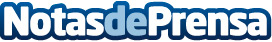 El concierto de las Galaxias realizará nuevos pases por toda EspañaLa vida, para algunos, es eso que pasa mientras rezan para que George Lucas vuelva a estimular su cerebro y saque, de nuevo, una película de la Guerra de las Galaxias –no importa si es precuela o secuela. Muchos fans de Star Wars se pasan la vida esperando, coleccionando y viendo todo tipo de actuaciones sobre la saga más conocida del cine, que no tiene nada que envidiarle a Star Treck...Datos de contacto:wattussihttps://twitter.com/wattussiprod902884743Nota de prensa publicada en: https://www.notasdeprensa.es/el-concierto-de-las-galaxias-realizara-nuevos Categorias: Cine Música Valencia Entretenimiento http://www.notasdeprensa.es